CHARLESTON CITY COUNCILRegular MeetingMonday, October 15, 2018at 7:00 p.m.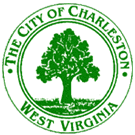 Council Chamber, Third FloorCity Hall, 501 Virginia St. E.Charleston, WVCALL TO ORDER BY THE MAYORINVOCATION AND PLEDGE OF ALLEGIANCEROLL CALLPUBLIC SPEAKERS AND CLAIMSCOMMUNICATIONSNominations for vacant Council Seat in Ward 8Nominations for vacant Council Seat in Ward 6REPORTS OF STANDING COMMITTEESFINANCEResolution No. 121-18 – Authorizing the Mayor or City Manager to submit a grant application to the WV State Police Commission on Drunk Driving Prevention for the Charleston Police DepartmentResolution No. 122-18 - Authorizing the Mayor or City Manager to receive and administer funds from the Bureau of Justice Assistance for Charleston Police and Kanawha County Sheriff’s Department to purchase in-car and body-worn cameras (CPD) and crime scene documentation supplies (KCSD).Resolution No. 123-18 – Authorizing the approval to issue a refund to Direct Satellite USA LLC for overpayment of B&O TaxesResolution No. 124-18 – Authorizing the Finance Director to establish Fund 014 – Information Technology Infrastructure and Projects Fund.Resolution No. 125-18 – Budget Amendment No. 3 – Fiscal year 2017-2018 (General Fund)Resolution No. 126-18 – Budget Amendment No. 2 – Fiscal year 2018-2019 (Civic Center)Resolution No. 127-18 - Authorizing the Mayor or his designee to submit an application to the Federal Emergency Management Agency (FEMA) for Assistance to Firefighters Grant to purchase sets of replacement fire gear for the Charleston Fire Department.Resolution No. 128-18 - A resolution authorizing the Mayor or his designee to enter into an agreement with WVNET for the purpose of: authorizing WVNET the use of the City Right-of-Way for installation of conduit.Purchase of VMware Server for Information SystemsPurchase of Various Kitchenware for Charleston Coliseum and Convention CenterPurchase of a Loader/Backhoe for Spring Hill CemeteryPurchase of a Support Structure for Stainless Steel panels for the Civic Center ProjectREPORTS OF OFFICERSNEW BILLSUNFINISHED BUSINESS AND/OR MISCELLANEOUS BUSINESSROLL CALLADJOURNMENT